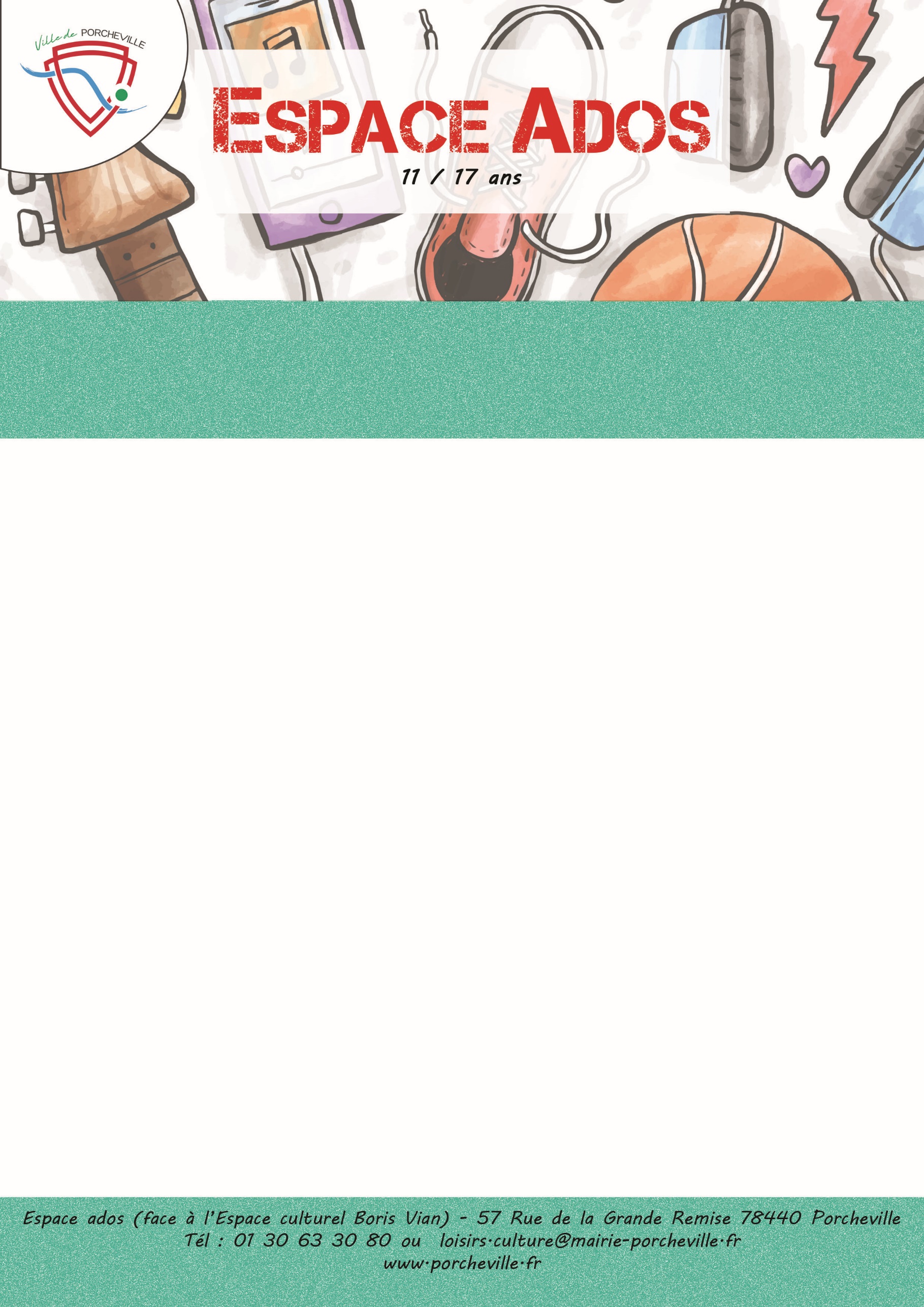  Sortie Patinoire à Mantes la JolieLe Mardi 16 Avril 2024